一、招聘计划及岗位设置
　　1、职业中专教师10人
　　2、高中教师50人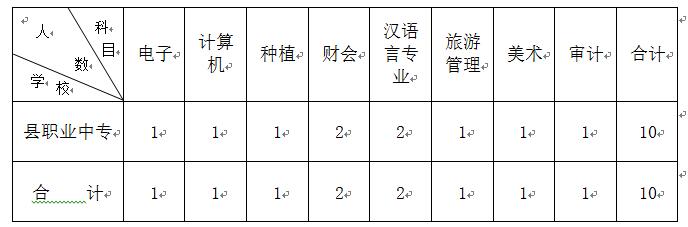 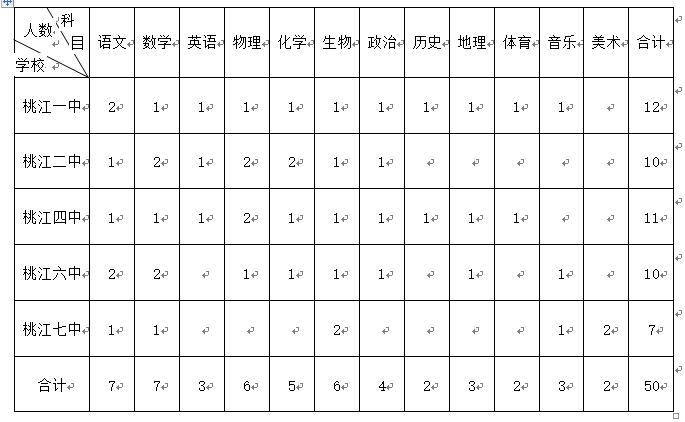 　　3、初中教师90人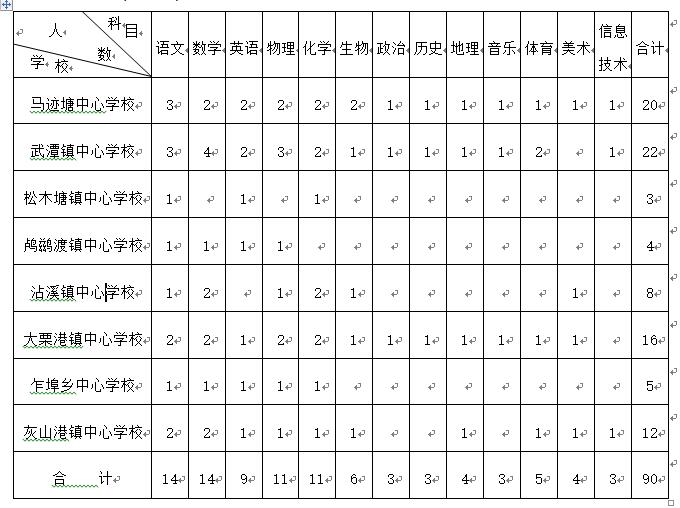 